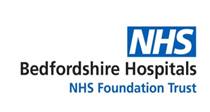 01/11/2022 Dear Requester,FOI 1751Thank you for your Freedom of Information request. Please note, this is a cross-site response for Bedford site and Luton site.You asked:How Many Theatres do you have for both sites? Luton site – 17 theatres Bedford site – 11 theatresWhat does you management structure look like? Band 8 a and above. Luton has 1 8B Head of Theatres and 1 8A Operational Theatre Manager. Bedford has 1 8B Head of Theatres and 1 8A Operational Theatre ManagerHow many Matrons do you have for your area and at what grade? N/AHow many managers do you have and at what grade? The senior management team responsible for theatres consists of a Head of Nursing at band 8C and a General Manager at 8D.Do you have business managers/ operational managers? And if so what grade and how many? 1 General Manager – cross-site at Band 8D.Does Preoperative assessment sit within the theatres/anaesthetic directorate and if so do they have an 8 matron/manager for support? If it does not sit within the directorate, does it have its own matron? Yes, it sits within the anaesthetics and theatres directorate. There is a band 8A supporting pre-assessment on both of our hospital sites.This information is provided for your personal use and is the property of Bedfordshire Hospitals NHS Trust and subject to any existing Intellectual Property and Database Rights. Any commercial application or use of this information may be subject to the provisions of the Re-use of Public Sector Information Regulations 2015 (RPSI). This means that if you wish to re-use the information provided for commercial purposes for any reason you must ask the Trust for permission to do so. Please note that the Trust has a formal internal review and complaints process which is managed by the Information Governance Manager/Data Protection Officer. Should you have any concerns with our response, you can make a formal request for an internal review. Requests for internal review should be submitted within three months of the date of receipt of the response to your original letter, and should be addressed to: dataprotectionofficer@ldh.nhs.uk. This option is available to you for up to three calendar months from the date your response was issued. If you are not satisfied with the Trust review under the Freedom of Information Act 2000 you may apply directly to the Information Commissioners Officer (ICO) for a review of your appeal decision. The ICO can be contacted at: ICO, Wycliffe House, Water Lane, Wilmslow, Cheshire, SK9 5AF www.ico.org.uk Yours sincerely, FOI OfficerBedfordshire Hospitals NHS Foundation Trust 